Муниципальное бюджетноедошкольное образовательное учреждение «Варьеганский детский сад комбинированного вида «Олененок» Конспект   познавательно-исследовательской деятельности для детей старшего дошкольного возраста«ЭКСКУРСИЯ ЗЕЛЕНЫЙ ОГОНЕК»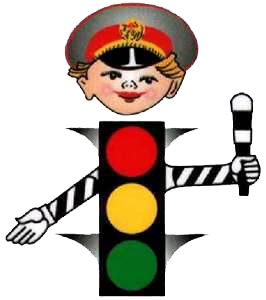   Разработала: Яворская Руслана АнатольевнавоспитательС.Варьеган Задачи: учить правилам перехода улицу, закрепить знания детей о правилах дорожного движения. Воспитывать умение самостоятельно пользоваться полученными знаниями в повседневной жизни, развивать внимание и наблюдательность.ХодВоспитатель:Дети, сегодня мы с вами собрались, чтобы поговорить об очень важном - о правилах дорожного движения. Мы живём с вами в красивом городе с улицами и переулками, По ним много движется легковых и грузовых автомашин, едут автобусы. Если мы прислушаемся повнимательнее, то услышим гул от движения множества автомобилей. Они мчатся на большой скорости. И никто никому не мешает. Это потому, что есть четкие и строгие правила для водителей машин и пешеходов.Рядом с дорогой проложена дорога для пешеходов - тротуар. Вам часто приходиться переходить шоссе. Чтоб спокойно переходить улицу, надо знать правила дорожного движения.Делаем ребятам предупрежденье:Выучите срочно правила движения!Чтоб не волновались каждый день родители,Чтоб спокойны были за рулём водителиПерейти с одной стороны улицы на другую не просто. Помогают нам в этом три сигнала светофора: зелёный, жёлтый, красный. Он за порядком следит, он управляет движением,Все будьте правилу верны -Держитесь правой стороны.Должен помнить пешеход:Перекрёсток - переход.Должен помнить пешеход:Есть сигналы светофора -Подчиняйтесь и без спора!Желтый свет - предупреждение:Жди сигнала для движения.Зелёный свет открыл дорогу:Переходить ребята могут!Красный свет нам говорит;-Стой! Опасно! Путь закрыт.Закон улиц и дорог, который называется « Правила дорожного движения », строгий. Он не прощает, если пешеход идет по улице, как ему вздумается, не соблюдая правил. Но этот закон и очень добрый: он охраняет людей от страшного несчастья, бережёт их жизнь. Поэтому только постоянное соблюдение правил позволяет всем нам уверено переходить улицы. Давайте вспомним, как надо ходить по улице и переходить дорогу,ВОПРОС. Какие вы, дети, знаете правила для пешеходов? Ответы. По улице надо ходить спокойным шагом. Идти только по тротуару. Улицу нужно переходить только на зелёный сигнал светофора.Улицу нужно переходить только по переходам.Нельзя играть, кататься на санках, самокатах и коньках на дороге.Стоп, машина!Стоп, мотор!Тормози скорей, шофёр!Это строгий светофор,Вид он строгий напускаетЕсли свет зажегся красный,Значит, двигаться опасно.Свет зелёный говорит;« Пешеходам путь открыт! »Жёлтый свет-предупреждение:« Жди сигнала для движения ». Вопросы к детям:1 .Что означает красный свет светофора?2.Можно ли начать переходить улицу на жёлтый сигнал светофора? З.Какое движение на нашей улице - одностороннее или двухстороннее? 4.Где должен ходить пешеход?Пешеход, пешеходПомни ты про переход!Подземный, наземныйПохожий на зебруЗнай, что только переходОт машин тебя спасет. Вопрос к детям:1 .Какие дорожные знаки есть на нашей улице? 2.Для чего они предназначены? (ответы детей),Есть ещё правила, которые должны знать и всегда о них помнить и взрослым и детям, это правила чуткости, внимания, отзывчивости, оказания помощи друг другу и особенно старикам и инвалидам.На улице будьте внимательны, дети!Твёрдо запомните правила эти.Правила эти помни всегда.Чтоб не случилась с тобою бед